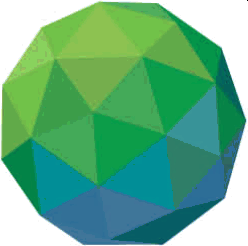 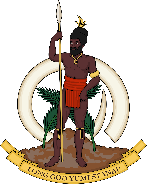 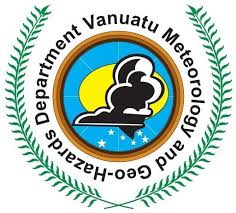 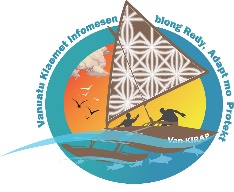 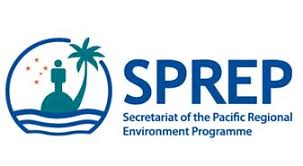 Van-KIRAPVanuatu Klaemet Information blong Ready, Adapt mo ProtektADVERTISEMENTInvitation to BidThe Vanuatu Meteorology and Geo-Hazards Department (VMGD) under the Ministry of Climate Change and Adaptation (MCCA), through the Vanuatu Klaemet Information blong Redy, Adapt mo Protekt (Van-KIRAP) Project has received funding support from the Green Climate Fund (GCF) to strengthen and expand its Climate and Rainfall Observation networks throughout the country. Part of this financing will be used for the procurement of key meteorological instruments under the component one, sub-activity 1.2.1.2 and 1.2.1.3 of the project. The eligibility rules and procedures of the Vanuatu government will govern the bidding process. Bidding is open to eligible bidders locally, regionally and internationally. The Secretariat of the Pacific Regional Environment Programme (SPREP) is the Implementing Agency (IA) and the Ministry of Climate Change and Adaptation (MCCA) is the Executing Agency (EA).The Van-KIRAP project, on behalf of MCCA (the Purchaser) invites seal bids from eligible Bidders to supply, delivery and installation of eight (8) Automatic Weather Stations (AWS) and eight (8) Automatic Rain Gauges (ARG) to Port Vila for sixteen (16) different locations in all Provinces within the country. The scope of works to be delivered under the contract includes:Supply and deliver eight (8) complete sets of AWS’s to Port Vila VMGD Head OfficeSupply and deliver eight (8) complete sets of ARG’s to Port Vila VMGD Head OfficeTraining must be provided for installation and configuration on the instrument for VMGD staff All AWSs and ARGs must be compliant with WMO GBON standardsInclusion of a digital display dashboard to be supplied with each AWS/ARG for local monitoring of all data channels. Bidders to provide appropriate power supply to different AWS and ARG stationsThe bidder will also provide general details of civil works and materials for installing equipment, including cement, fencing and other essential on-site materials to be obtained in Vanuatu.National Competitive bidding will be conducted in accordance with the Vanuatu’s government Bidding procedures and is open to eligible bidders locally, regionally and internationally.    Interested bidders must demonstrate their ability to take the above mentioned works and meet the criteria that set out in the bidding documents including:The least average turnover for the past three years shall be vuv150 millionsThe minimum amount of liquid asset or working capital or credit facility is vuv100 millions.Bidders whose business are registered within Vanuatu are required to submit with their bids, a Tax clearance certificate from the Inland Revenue Division of the DCIR as stipulated under section 51 of the Tax Administration Act No. 37 of 2018To obtain further information and inspect the bidding documents, Bidders should contact the Van-KIRAP Project Management Unit office, VMGD Building, Number 2 Area, Port Vila, Vanuatu or via email to mmatou@vanuatu.gov.vu / 678 7389384 or csamuel@vanuatu.gov.vu / 678 7771234Details of times and deadlines set for the major procurement activities are shown below:Potential Bidders may collect hard and soft copies of the Bidding Documents at VMGD Head Office, Number 2 Area, Port Vila or can be downloaded from VMGD website https://www.vmgd.gov.vu/vmgd/index.php/about-us/resources/vacancy-tender-list​. In the event of discrepancy between electronic and hard copies of the Bidding Documents, the hard copy shall prevail.The Employer will not be responsible for any cost or expense incurred by Bidders in connection with the preparation and / or delivery of their bids.Date4th of September, 2021Bid NumberVMGD/AWS ARG/01/21Deadline for Submission of Bids17th of September, 2021Bidding documents issuance start date4th of September, 2021Deadlines of submission of bids 17th of September, 2021Opening of Bids 21st of September, 2021